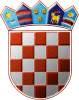         REPUBLIKA  HRVATSKA    KOPRIVNIČKO-KRIŽEVAČKA           ŽUPANIJA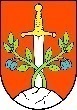      OPĆINA KALNIK Jedinstveni upravni odjelKLASA:112-02/20-01/03URBROJ: 2137/23-20-1Kalnik, 2. lipnja 2020.	Na temelju članaka 19. i 29. Zakona o službenicima i namještenicima u lokalnoj i područnoj (regionalnoj) samoupravi („Narodne novine“ broj 86/08, 61/11, 04/18 i 112/19), Pravilnika o unutarnjem redu Jedinstvenog upravnog odjela Općine Kalnik KLASA: 119-01/16-01/01, URBROJ: 2137/23-16-1, od 15. studenoga 2016., Pravilnika o izmjeni Pravilnika o unutarnjem redu jedinstvenog upravnog odjela  Općine Kalnik KLASA: 119-01/18-01/01, URBROJ: 2137/23-18-1, od 7. rujna 2018. i Plana prijma u službu u Jedinstveni upravni odjel Općine Kalnik („Službeni glasnik Koprivničko-križevačke županije broj 3/20), pročelnica Jedinstvenog upravnog odjela Općine Kalnik, objavljuje OGLASza prijam u službu na određeno vrijeme u Jedinstveni upravni odjel Općine Kalnik
  – viši referent – 1 izvršitelj/ica, na određeno vrijeme radi zamjene duže odsutne službenice (bolovanje/rodiljni dopust), uz obvezni probni rad od 2 mjeseca.Posebni uvjeti: - sveučilišni prvostupnik ili stručni prvostupnik pravne, ekonomske ili druge društvene i prirodoslovne   struke,- najmanje 1 godina radnog iskustva na odgovarajućim poslovima,- položeni državni stručni ispit,
- dobro poznavanje rada na računalu. Radno iskustvo na odgovarajućim poslovima je radno iskustvo ostvareno u službi u upravnim tijelima lokalnih jedinica, u državnoj ili javnoj službi, u radnom odnosu kod privatnog poslodavca, te vrijeme samostalnog obavljanja profesionalne djelatnosti u skladu s posebnim propisima. Osim posebnih, kandidati moraju ispunjavati i opće uvjete za prijam u službu propisane člankom 12. Zakona o službenicima i namještenicima u lokalnoj i područnoj (regionalnoj) samoupravi („Narodne novine“ broj 86/08, 61/11, 4/18 i 112/19) (u daljnjem tekstu: Zakon):– punoljetnost, 
– hrvatsko državljanstvo, 
– zdravstvena sposobnost za obavljanje poslova. Riječi i pojmovi u ovom oglasu, koji imaju rodno značenje, odnose se jednako na muški i ženski rod, neovisno u kom rodu su navedeni. Na oglas se, pod ravnopravnim uvjetima, mogu javiti osobe obaju spolova. U službu ne mogu biti primljene osobe za koje postoje zapreke iz članaka 15. i 16. Zakona (osoba protiv koje se vodi kazneni postupak ili koja je pravomoćno osuđena za kazneno djelo, kao ni osoba kojoj je prestala služba u upravnom tijelu lokalne jedinice zbog teške povrede dužnosti u razdoblju od četiri godine od prestanka službe, te kojoj je prestala služba u upravnom tijelu lokalne jedinice zbog toga što nije zadovoljila na probnom radu u razdoblju od četiri godine od prestanka službe). Za radno mjesto mogu se natjecati i kandidati koji nemaju položen državni stručni ispit uz obvezu polaganja ispita u zakonskom roku. Ako kandidat ostvaruje pravo prednosti pri zapošljavanju prilikom zapošljavanja prema posebnim propisima dužan je u prijavi na oglas pozvati se na to pravo i ima prednost u odnosu na ostale kandidate pod jednakim uvjetima. Da bi ostvario pravo prednosti prilikom zapošljavanja, kandidat koji ispunjava uvjete za ostvarivanje tog prava, dužan je uz prijavu na oglas priložiti sve dokaze o ispunjavanju uvjeta iz oglasa, kao i rješenje, odnosno potvrdu o priznatom statusu, te dokaz iz kojeg je vidljivo na koji način je prestao radni odnos kod posljednjeg poslodavca (ugovor, rješenje, odluka i sl.). Kandidat koji se poziva na pravo prednosti na temelju Zakona o hrvatskim braniteljima iz Domovinskog rata i članovima njihovih obitelji („Narodne novine“ broj 121/17. i 98/19), uz prijavu, dužan je dostaviti sve dokaze o ispunjavanju traženih uvjeta, priložiti i sve potrebne dokaze dostupne na internetskoj stranici Ministarstva hrvatskih branitelja: https://branitelji.gov.hr/zaposljavanje-843/843. U prijavi na oglas kandidati trebaju navesti osobne podatke (ime i prezime, datum i mjesto rođenja, OIB, adresu stanovanja, broj telefona ili mobitela te po mogućnosti i e-adresu). Kandidati su, uz prijavu na oglas, obvezni priložiti: – životopis, 
– dokaz o stručnoj spremi (preslik diplome), 
– dokaz o hrvatskom državljanstvu (preslik osobne iskaznice, putovnice ili domovnice), 
– preslik svjedodžbe o položenome državnom stručnom ispitu (ako kandidati imaju), 
– dokaz o ukupnom radnom iskustvu (ispis elektroničkog zapisa o radnopravnom statusu/e-radna knjižica koja se vodi pri Hrvatskom zavodu za mirovinsko osiguranje/odnosno potvrda o podacima evidentiranim matičnoj evidenciji Zavoda koju na osobno traženje osiguranika izdaju područne službe/uredi Zavoda), 
– dokaz o radnom iskustvu ostvarenom na odgovarajućim poslovima, koji sadrži vrstu poslova koju je kandidat obavljao, vrstu stručne spreme tih poslova i razdoblje u kojem je obavljao te poslove (preslik ugovora, rješenja ili potvrde poslodavca), a koje je evidentirano u elektroničkom zapisu o radnopravnom statusu/ e-radnoj knjižici pri Hrvatskom zavodu za mirovinsko osiguranje,
– uvjerenje da se protiv kandidata ne vodi istražni ili kazneni postupak (ne starije od 3 (tri) mjeseca), 
– vlastoručno potpisanu izjavu da za prijam u službu ne postoje zapreke iz članaka 15. i 16. Zakona o službenicima i namještenicima u lokalnoj i regionalnoj (područnoj) samoupravi (Narodne novine broj 86/08, 61/11, 04/18) – (izjavu nije potrebno ovjeravati), 
– dokaz o radu na računalu (preslika certifikata, svjedodžbe, uvjerenja, vlastoručno potpisana izjava koju nije potrebno ovjeravati i slično).Isprave se prilažu u presliku, a prije izbora kandidata predočit će se izvornik. Urednom prijavom smatra se prijava koja sadržava sve podatke i priloge navedene u ovom oglasu. Nepotpune i nepravovremene prijave neće se razmatrati. Osoba koja nije podnijela pravodobnu i urednu prijavu, ili ne ispunjava formalne uvjete oglasa, ne smatra se prijavljenim kandidatom, te će o tome biti pisano obaviještena. Za kandidate prijavljene na oglas, koji ispunjavaju formalne uvjete oglasa, provest će se prethodna provjera znanja i sposobnosti pisanim testiranjem i intervjuom. Na web-stranici Općine Kalnik (www.kalnik.hr) i oglasnoj ploči Općine Kalnik objavit će se opis poslova i podaci o plaći radnog mjesta, način i vrijeme obavljanja prethodne provjere znanja i sposobnosti kandidata, područje provjere te pravni i drugi izvori za pripremanje kandidata za tu provjeru. Na istoj web-stranici i oglasnoj ploči objavit će se vrijeme održavanja prethodne provjere znanja i sposobnosti kandidata, najmanje pet dana prije održavanja provjere. Ako kandidat ne pristupi prethodnoj provjeri znanja i sposobnosti, smatrat će se da je povukao prijavu na oglas.Intervju se provodi samo s kandidatima koji su ostvarili najmanje 50% bodova iz pisanog testiranja.Kandidat koji bude odabran, a prije donošenja rješenja o rasporedu, obvezan je dostaviti uvjerenje o zdravstvenoj sposobnosti kojim dokazuju uvjet zdravstvene sposobnosti za obavljanje poslova na radnom mjestu na koje je primljen. U protivnom, smatrat će se da kandidat nije udovoljio uvjetima oglasa, odnosno da je odustao od službe. Općina Kalnik se obvezuje da će s osobnim podacima postupati sukladno Općoj uredbi o zaštiti podataka (EU GDPR) i Zakonu o provedbi opće uredbe o zaštiti podataka („Narodne novine“ broj 42/18.), te u skladu s Politikom zaštite privatnosti osobnih podataka koja je objavljena i može se pročitati na web stranici Općine Kalnik, uz primjenu odgovarajućih organizacijskih i tehničkih mjera zaštite osobnih podataka od neovlaštenog pristupa, zlouporabe, otkrivanja, gubitka ili uništenja. Prijave s potrebnom dokumentacijom o ispunjavanju uvjeta iz oglasa dostavljaju se na adresu: Općina Kalnik, Trg Stjepana Radića 5, Kalnik, 48260 Križevci, s naznakom: »Oglas za prijam u službu – viši referent«, u roku od 8 dana od objave Oglasa na Hrvatskom zavodu za zapošljavanje preporučenom pošiljkom ili neposredno na adresu. O rezultatima izbora kandidati će biti obaviješteni u skladu sa Zakonom, a najkasnije u roku od 60 dana od isteka roka za podnošenje prijave. 									PROČELNICA:								        Jasmina Žibrin, dipl.oec.